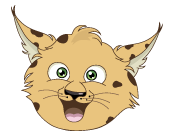 Mladinski center RISKO vabi na VESELE ANGLEŠKE POČITNICEImaš željo izpopolniti znanje jezika ali spoznati osnove?!  Poznavanje tujega jezika je ključ do uspeha v vseh aspektih življenja, tako v šoli kot v poslovnem svetu in tudi v zasebnem življenju. Zato zate v Dvorcu Rakičan organiziramo počitnice, kjer boš spoznaval angleščino, kulturo in običaje na angleško govorečih območjih, vadil znanje jezika z našimi prostovoljci in se ob vsem tem tudi zabaval!  Program vključuje: jutranjo plesno razgibavanje, spoznavne igre v angleškem jeziku, petje pesmi v angleškem jeziku, lončarske delavnice, kreativne delavnice, jahanje konjev, vožnjo s kočijo, streljanje z lokom, otroško jogo, druženje ob taborniškem ognju in kopanje v bližnjem kopališču. Mlade vabimo k sodelovanju pri izvedbi veselih angleških počitnic.Počitnice bodo potekale v več terminih in sicer: 27.6. – 1.7.20224.7. – 8.7.202211.7. – 15.7.202218.7. – 22.7.20228.8. – 12.8.202215.8. – 19.8.202222.8. – 26.8.2022Pridruži se nam ter kvalitetno, poučno in zabavno preživi svoje počitnice! Ekipa mladinskega centra RISKO Zaposlitev na področju mladinskega dela v mladinskem sektorju. Naložbo sofinancirata Republika Slovenija in Evropska unija iz Evropskega socialnega sklada. 	 